2017年1月25日
O R C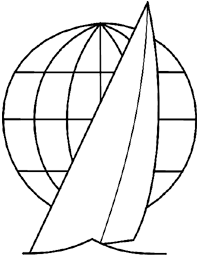 World leader in Rating Technology2017年度の　ORCレーティング証書　更新申請手順の　ご案内日本セーリング連盟　外洋計測委員会ORC委員会ORC証書所有艇の皆さまへ日頃よりORCレーティングを　ご利用いただき有り難うございます。昨年度は　ORCレーティングシステムの運用が　日本セーリング連盟に移管して、これを行いましたが　ORCI　及び　ORCCの取得は　60隻を超える艇に発行いたしました。また　今年度は　開催されます小笠原レースやパールレースでも　ＯＲＣクラスの設置が予定、検討されております。ＯＲＣでは　レース成績の算出も　風速や角度、距離等を入力して算出する方法もあります。また　算出するソフトの整備も進めております。これらは　皆様の遊び方の幅を　広げることになると思います。何卒　ＯＲＣレーティングを　今年度も　ご利用いただきますように　お願い申し上げます。ORC証書の「新規」や「更新」お申込みつきましては　今回　ORC委員会から　皆さまに　ORCレーティング証書に関しての　①ＯＲＣ申請申込書　②ORC計測関係料金表　③申請手順　説明書　を　メールに添付して　お送りいたします。また　ホームぺージhttp://jsaforc.org/ にも　掲示する予定でおります。また　4月初旬から　ORCのレースを予定されている方々につきましては　更新申込書が到着後　出来るだけ早く、更新のお申し込みをして頂きますようにお願い申し上げます。発行手続きは　到着順に順次　証書の発行を　進めてまいります。何卒　お早く　お申込みいただきますようにお願い申し上げます。お手数とは存じますが、宜しく　お願い申し上げます。更新証書発行手順（2017年度）★ORC委員会より　「ORC申請申込書」を　ORC証書を持たれているオーナーの方々に　メールにて　お送りいたします。★オーナー又は　代理人が　「ORC申請申込書」に　必要事項をご記入の上、これをORC委員会あてに　メールに　添付して　お申し込みください。送付先　メールアドレス　：:　head@jsaf.or.jp  　　　件名：　艇名（英文字）+セール番号  を　ご記入ください。★所定の「手数料」を　今回お送りいたしました「ORC計測関係料金表」を参照頂き、所定の料金をご入金ください。ＪＳＡＦ事務局で入金確認後　発行作業に進みます。　お振込みついては　振込者名に　「船名」と「セール番号」を　ご記入ください。　振込先　：　三菱東京UFJ銀行　渋谷中央支店　(普通)１１９６３４３　　　　　　　　　　口座名　：公益財団法人　日本セーリング連盟　外洋本部　★証書の記載内容に変更（セールの新規購入やリグ、船体の改造等）や　計測をご希望される場合などある場合には　申込書のコメント欄に　ご記入ください。ORC事務局より　ご連絡を差し上げ、必要書類、手続き等をお届けまた　お知らせいたします。更新時の　「変更申請」に関しては　変更費用が発生しません。★証書発行は　3月20日以降　ORC委員会より　指定アドレスに　直接　メールに添付して　送付いたします。メールで到着のお返事のない場合には　郵送にて　お届けいたします。★また　従前からの加盟団体　ORC担当者や計測担当者経由での　お申し込みも受け付けます。★ご不明な点がございましたらメールにてORC委員会事務局まで　メールにて　お問い合わせください。JSAFのORC委員会　事務局　：　office@jsaforc.org    